Unit 2 Lesson 16: Compare and Order FractionsWU Number Talk: Multiples of 6 and 12 (Warm up)Student Task StatementFind the value of each expression mentally.1 Compare Fractions GameStudent Task StatementPlay Compare Fractions with 2 players:Split the deck between the players.Each player turns over a card.Compare the fractions. The player with the greater fraction keeps both cards.If the fractions are equivalent, each player turns over one more card. The player with the greater fraction keeps all four cards.Play until you run out of cards. The player with the most cards at the end of the game wins.fraction cards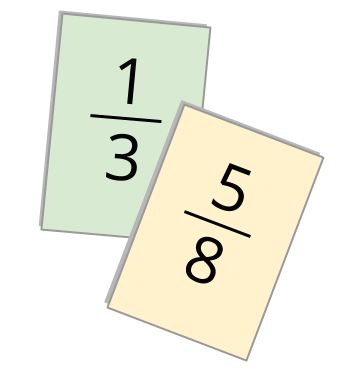 Play Compare Fractions with 3 or 4 players:The player with the greatest fraction wins the round.If 2 or more players have the greatest fraction, those players turn one more card over. The player with the greatest fraction keeps all the cards.Record any sets of fractions that are challenging to compare here._________ and __________________ and __________________ and __________________ and _________2 Fractions in OrderStudent Task StatementPut each set of fractions in order, from least to greatest. Be prepared to explain your reasoning.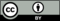 © CC BY 2021 Illustrative Mathematics®